07.01.21г. в зале библиотеки с.Верх-Нарым была оформлена выставка детских рисунков «Счастливого Рождества».Рождество Христово –великий праздник В этот день в человека воплотился сам Бог, Спаситель мира.  Спаситель должен был избавить человечество от первородного греха и примирить людей с Богом. Беременная Дева Мария со своим мужем Иосифом, который был избран для хранения её чистоты, шли в город Вифлем. Они остановились на ночь в пещере, куда при непогоде пастухи загоняли скот. Именно здесь, в убожестве, без удобств, родился Спаситель, а первой его кроваткой стала кормушка для овец. Первыми узнали о рождении Христа простые пастухи. Они услышали пение ангелов и пришли в пещеру, чтобы поклониться Мессии. Следом явились волхвы, которые увидели на небе необычайно яркую звезду и поняли, что великое пророчество свершилось.  Уже много лет огромное количество людей из разных стран ждёт этот праздник. Праздник Рождества Христова – это светлая и тихая радость. Это встреча с прекрасным и с чудом. Тема праздника живо отражена в рисунках детей.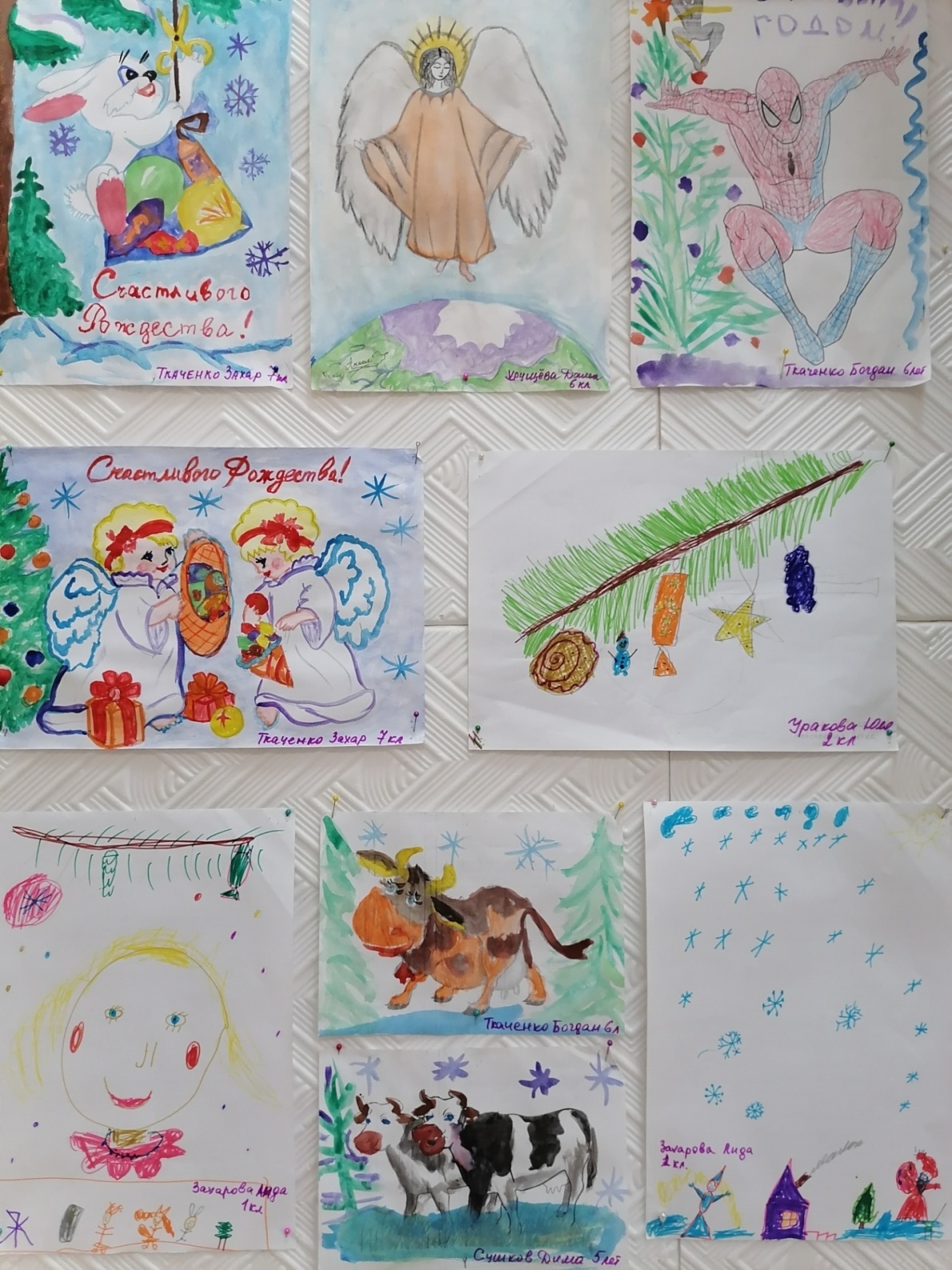 